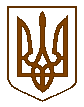 БУЧАНСЬКА     МІСЬКА      РАДАКИЇВСЬКОЇ ОБЛАСТІП`ЯТНАДЦЯТА СЕСІЯ СЬМОГО СКЛИКАННЯР  І   Ш   Е   Н   Н   Я« 28 » липня 2016 р.			                                           № 642 - 15 -VІІПро затвердження протоколузборів профспілкової організаціїВраховуючи проведення Генеральною прокуратурою України слідчих дій в приміщенні виконавчого комітету Бучанської міської ради 21 липня 2016 року  протягом робочого дня та недопущення працівників Бучанської міської ради до своїх робочих місць,  керуючись положеннями статей 34 та  113  Кодексу законів про працю України та  Закону України «Про місцеве самоврядування в Україні», міська радаВИРІШИЛА  1. Затвердити протокол зборів профспілкової організації колективу Бучанської міської ради від 21.07.2016 року2. Фінансовому управлінню Бучанської міської ради забезпечити нарахування заробітної плати працівникам  Бучанської міської ради за період вимушеного простою не з вини працівників на підставі вимог статті 113 КЗпП, а саме через виникнення ситуації, небезпечної для життя та здоров’я працівників, у розмірі середнього заробітку відповідно до табелю обліку використання робочого часу за липень місяць 2016 року.3. Контроль за виконанням рішення покласти на комісію з питань соціально-економічного розвитку, підприємництва, житлово-комунального господарства, бюджету, фінансів та інвестування.	Секретар ради						В.П.Олексюк 